Dossier d’inscription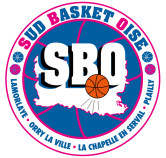 STAGE DE PRINTEMPS - SBOLe stagiaireNom :					Prénom : Date de naissance :        /	       /			Catégorie :  Pour les non licenciés en 2023-2024, joindre obligatoirement un questionnaire de santé (téléchargeable sur le site web sudbasketoise.fr) ou une décharge signée par les parents.Autorisation de départ :Je soussigné(e)		                    , responsable légal de l’enfant						- Autorise mon enfant à partir seul Ou  Non - Autorise mon enfant à partir uniquement accompagné de : *Nom-Prénom :                                             N° de tél :  _______________*Nom-Prénom :                                             N° de tél :  _______________*Nom-Prénom :                                             N° de tél :  _______________*Nom-Prénom :                                             N° de tél :  _______________Une pièce d’identité sera demandée si la personne venant récupérer l’enfant n’est pas connue de l’équipe d’animation.Autorisation d’image. Le SBO peut être amené à faire des photos du groupe de stagiaires afin de promouvoir le club, et la pratique sportive via ses moyens de communications. Si vous ne souhaitez pas que votre enfant apparaisse merci de cocher la case Tarifs et Inscriptions : 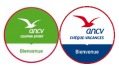 Règlement de l’inscription par :
 Chèque à l’ordre du SUD BASKET OISE (préciser le nom de l’enfant au dos du chèque)
 Coupons ANCV
 Espèce (sous enveloppe avec le nom de l’enfant sur l’enveloppe)
 Virement (Merci de préciser impérativement STAGE SBO et le nom, prénom du joueur) CR BRIE PICARDIE ORRY LA VILLE - Domiciliation : ORRY LA VILLE
    Code Banque : 18706     Code Guichet : 00000    Numéro de compte : 72119711711
    Clé RIB : 97    IBAN : FR76 1870 6000 0072 1197 1171 197 
    Code BIC ( Bank Identification Code ) - Code SWIFT : AGRIFRPP887

Informations complémentaires : 
Merci de nous signaler tout problème médical ou informations utiles______________________________________________________________________________________________________________________________________________________Le stage étant un rassemblement sportif, il est obligatoire d’apporter différentes tenues par jour, ainsi que des baskets adaptées à la pratique intérieur (chaussures de Basket Ball). L’alternance de temps de travail et de repos dans de bonnes conditions est primordiale, merci de les équiper de serviettes et claquettes ainsi que de gel douche (pour le stage à Orry). L’inscription au stage est soumise à l’acceptation du présent dossier. L’équipe d’encadrement du SBO, se réserve le droit d’annuler le stage ou de refuser des inscriptions en fonction du nombre de stagiaire. Il faut prévoir un pique-nique pour le déjeuner et le joueur doit apporter également sa propre gourde ou bouteille d’eau qui pourra être remplie dans le gymnase durant la journée. La présence des parents n’est pas autorisée durant le stage.Mère-TuteurNom : Prénom : Adresse : Tél portable : Tél domicile :Mail : Père-TuteurNom : Prénom : Adresse : Tél portable : Tél domicile :Mail : Inscription au STAGEU11 (2013-2014), U13 (2011-2013), 
U15M&F (2009-2010), 
U17M (2007-2008), U18F (2006-2007-2008)
les 22, 23 et 24 avril 2024, Orry la Ville
de 9h-17h 45 € pour les adhérents du SBO 50 € pour les extérieurs Inscription au STAGEU7 (2017-2018-2019), U9 (2015-2016) 
les 25 & 26 avril 2024, Orry la Ville
de 9h-17h 25 € pour les adhérents du SBO 30 € pour les extérieursDate et signature :
